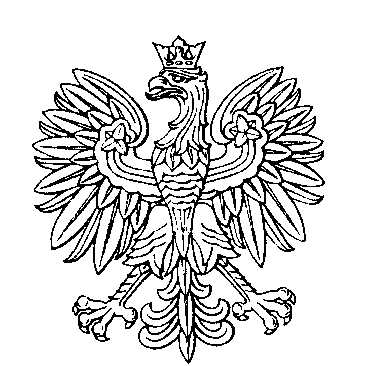 OBWODOWA KOMISJA WYBORCZA NR 1w gminie Nowy DuninówSKŁAD KOMISJI:Przewodniczący	Milena BieniekZastępca Przewodniczącego	Anna SzwyrczewskaCZŁONKOWIE: